Fiche projet 2023/2024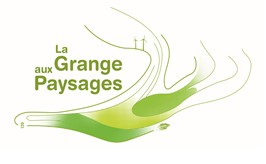 Si vous souhaitez bénéficier de deux projets différents, il est impératif de remplir une fiche par type de projet.L’enseignant.e (ou l’interlocuteur.rice privilégié.e) :La/les classe(s) :Le projet :Commentaires :Précisez ici toute autre information utile (contraintes/ possibilités de la classe, nécessité d’adaptation pédagogique pour des enfants en situation de handicap, possibilités de sorties sur le terrain aux alentours, suggestions diverses, etc.).Cadre réservé à La Grange Aux Paysages :Nom et Prénom :Téléphone :Adresse e-mail :Type d’établissement :Nom du Directeur : Adresse complète de l’école :Téléphone de l’école : Classe(s) concernée(s) :Nombre d’élèves par classe(s) concernée(s) :Horaires de la classe :Choix n°1 (prioritaire) :Choix n°2 (optionnel, en cas d’indisponibilité du choix 1) :Période :Plages horaires mobilisables :Proposition de dates (facultatif) : Projet animé par :Financements mobilisés (facultatif) :N° de devis :Date de validation :N° de facture :Date d’envoi :Réglée le : 